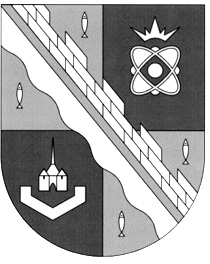 администрация МУНИЦИПАЛЬНОГО ОБРАЗОВАНИЯ                                        СОСНОВОБОРСКИЙ ГОРОДСКОЙ ОКРУГ  ЛЕНИНГРАДСКОЙ ОБЛАСТИпостановлениеот 05/06/2019 № 1224О внесении изменений  в постановление администрацииСосновоборского городского округа от 29.07.2011 № 1318«Об утверждении критериев и показателей эффективности и результативности деятельности муниципальных учреждений и их руководителей» В соответствии с уточнением критериев и показателей эффективности и результативности деятельности муниципальных учреждений и их руководителей», решением совета депутатов Сосновоборского городского округа от 25.04.2018 № 78 «О ликвидации Комитета социальной защиты населения администрации муниципального образования Сосновоборский городской округ Ленинградской области», администрация Сосновоборского городского округа п о с т а н о в л я е т: 1. Внести изменения в постановление администрации Сосновоборского городского округа от 29.07.2011 № 1318 «Об утверждении критериев и показателей эффективности и результативности деятельности муниципальных учреждений и их руководителей» (с изменениями от 10.10.2013 № 2554, от 24.03.2014 № 608,                         от 09.12.2014 № 2909, от 29.05.2017 № 1114, от 05.12.2017 № 2680, от 15.06.2018                     № 1412, от 20.05.2019 № 1068):1.1. В разделе 1 Приложения № 1 «Критерии и показатели эффективности и результативности деятельности муниципальных учреждений и их руководителей» исключить пункт 1.7. «Критерии и показатели для учреждений социальной защиты населения (МАУ «Центр Надежда», МАУ ЦСПП «Семья»)».1.2. Подпункты 1.8. - 1.12. считать соответственно подпунктами 1.7. - 1.11.2. Общему отделу администрации обнародовать настоящее постановление на электронном сайте городской газеты «Маяк». 3. Отделу по связям с общественностью (пресс-центр) Комитета по общественной безопасности и информации разместить настоящее постановление  на официальном сайте Сосновоборского городского округа.	4. Настоящее постановление вступает в силу со дня официального обнародования.5. Контроль за исполнением настоящего постановления оставляю за собой.Глава администрации Сосновоборского городского округа                                                              М.В.ВоронковИсп. Дикамбаева В.А.КФ (881369)22176; ЛЕСОГЛАСОВАНО: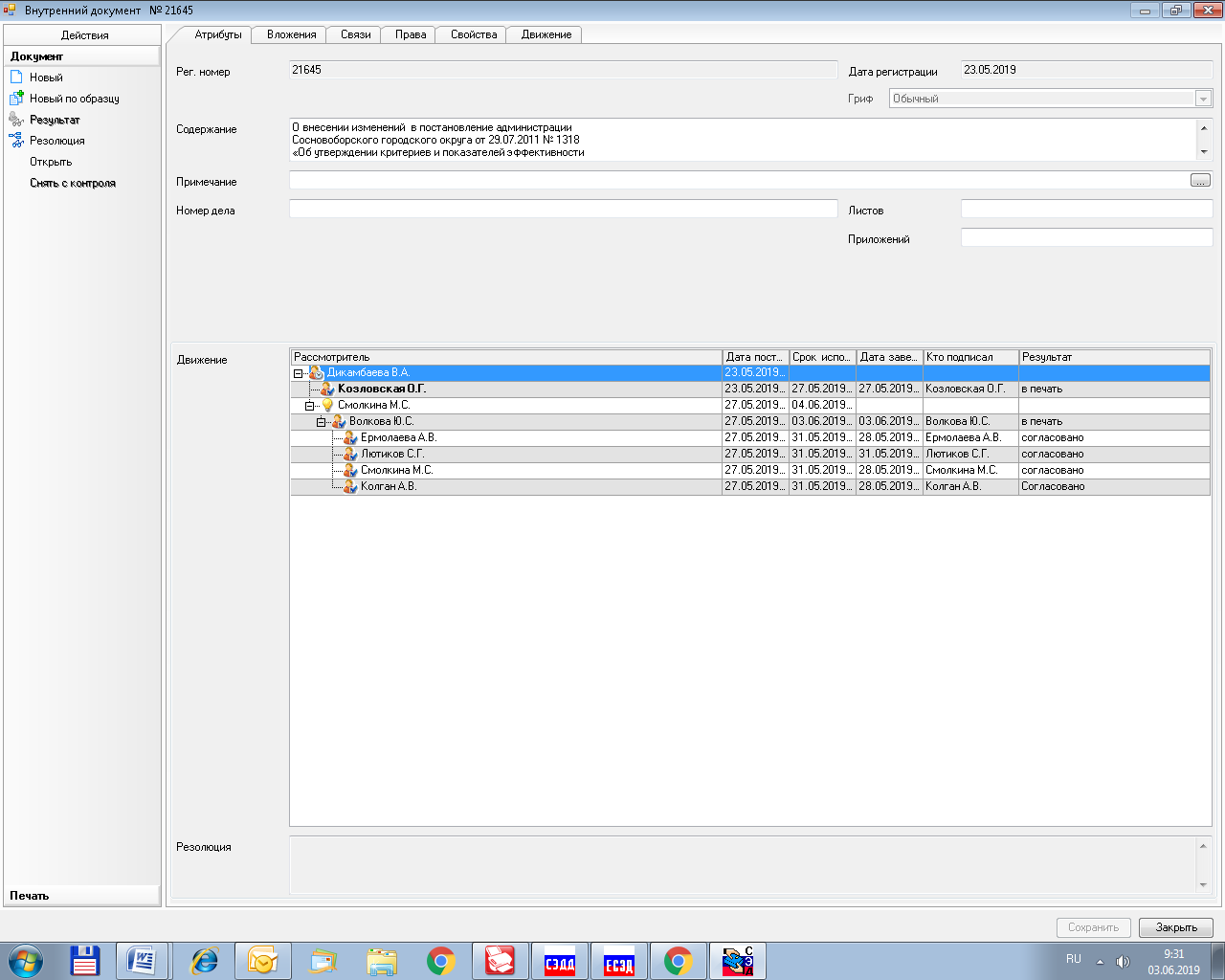 Рассылка: 	          ОО, КФ, Пресс-центр, о/кадров и спец.раб.  :